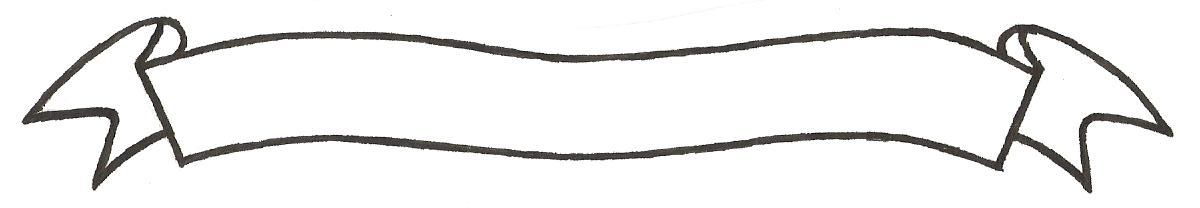 MERU UNIVERSITY OF SCIENCE AND TECHNOLOGYP.O. Box 972-60200 – Meru-Kenya. Tel: 020-2069349, 061-2309217. 064-30320 Cell phone: +254 712524293, +254 789151411 Fax: 064-30321Website: www.mucst.ac.ke  Email: info@mucst.ac.ke    University Examinations 2014/2015FOURTH YEAR, FIRST SEMESTER EXAMINATION FOR THE DEGREE OF BACHELOR OF SCIENCE IN INFORMATION TECHNOLOGYAND FOURTH YEAR, FIRST SEMESTER EXAMINATION FOR THE DEGREE OF BACHELOR IN PURCHASING AND SUPPLIES MANAGEMENTAND SECOND YEAR, FIRST SEMESTER EXAMINATION FOR THE DEGREE OF BACHELOR OF SCIENCE IN COMPUTER TECHNOLOGYBIT 2119: MANAGEMENT INFORMATION SYSTEMSDATE: DECEMBER 2014                                                                                        TIME: 2 HOURSINSTRUCTIONS: Answer question one and any other two questionsQUESTION ONE What is information system?							(3 marks)Distinguish between a computer, a computer program, and an information system	(7 marks)Explain the difference between data and information			(5 marks)Describe five technology and business trends that have enhanced the role of information systems in today’s competitive business environment			(8 marks)What are the characteristics of MIS?						(7 marks)QUESTION TWOWhat are the key management challenges involved in building, operating and maintaining information systems today							(6 marks)Identify and describe the three levels of the organizational hierarchy.  Which types of information systems serve each level						(6 marks)Explain what a business process is?						(3 marks)Give two examples of process for functional areas of the business and one example of a cross functional process							(5 marks)QUESTION THREEExplain the major types of system in organization				(5 marks)Describe the information systems serving each of the major functional areas of a business											(5 marks)What are the challenges posed by the existence of various types of information systems in the enterprise									(5 marks)Explain how IT can act as a business pressure on organizations and also as a solution to that pressure									(5 marks)QUESTION FOURWhat are enterprise systems?							(3 marks)Explain how do they change the way an organization work			(6 marks)Why are organizations trying to integrate their business processes?		(6 marks)Describe any four key enterprise applications for organizations-wide process integration											(5 marks)QUESTION FIVEWhat is the role of knowledge management systems in the enterprise	(5 marks)Describe how organizational processes are supported by knowledge management applications									(5 marks)Discuss the customer relationship management systems and how do they benefit business											(5 marks)Critically evaluate the main factors in making information systems outsourcing successful									(5 marks)